会计从业资格考试《财经法规与会计职业道德》新旧考试大纲对比根据《关于印发会计从业资格考试大纲（修订）的通知》获悉，财政部对2014年修订的会计从业资格考试大纲进行了修订，自2017年1月1日起施行。为了方便学员备考，网校特为大家整理了会计从业资格考试《会计基础》新旧考试大纲对比，希望对广大学员有所帮助。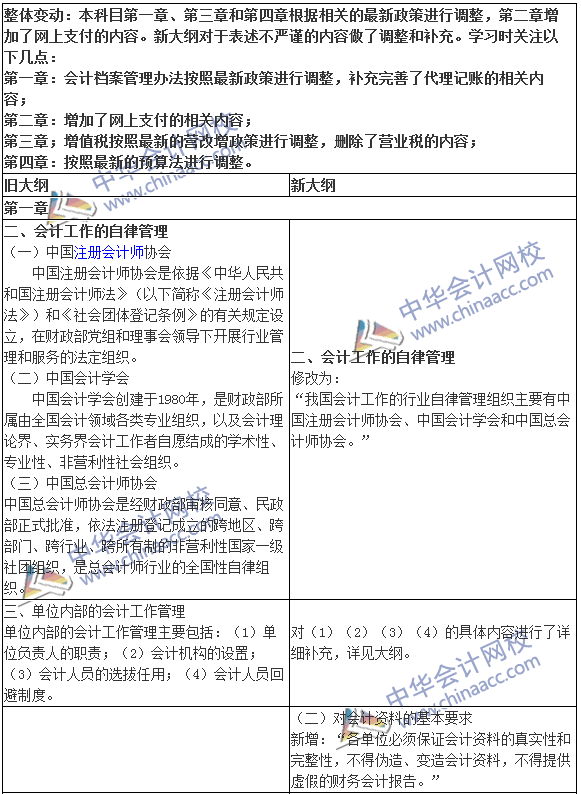 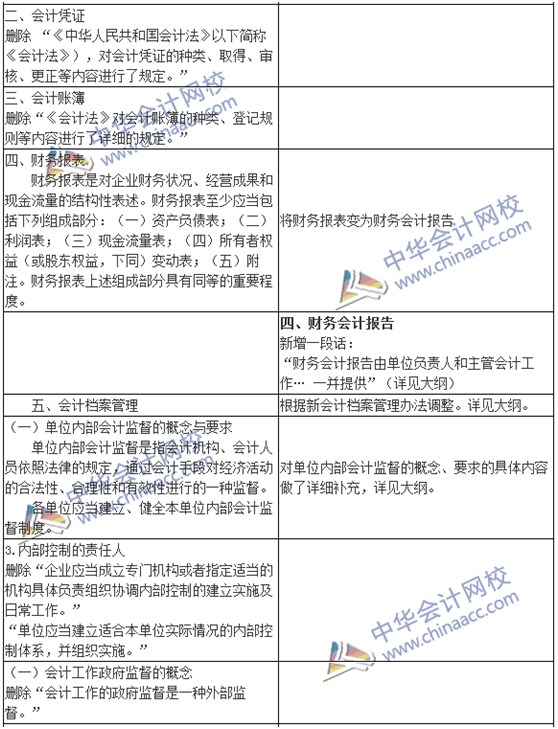 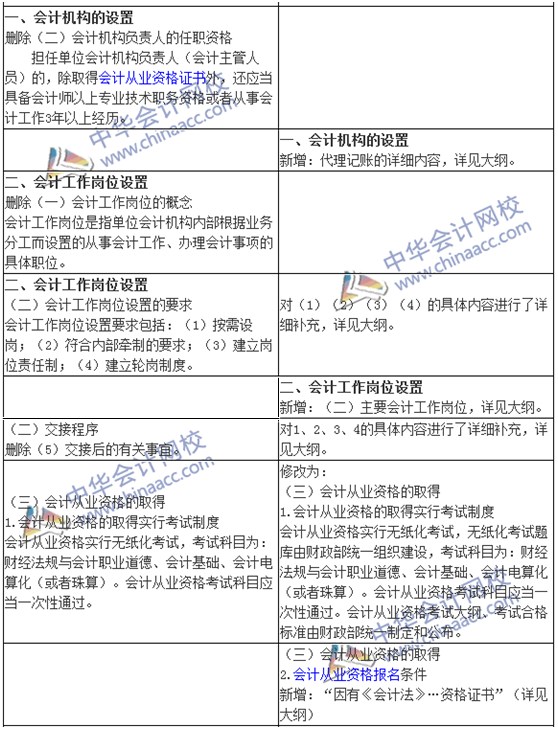 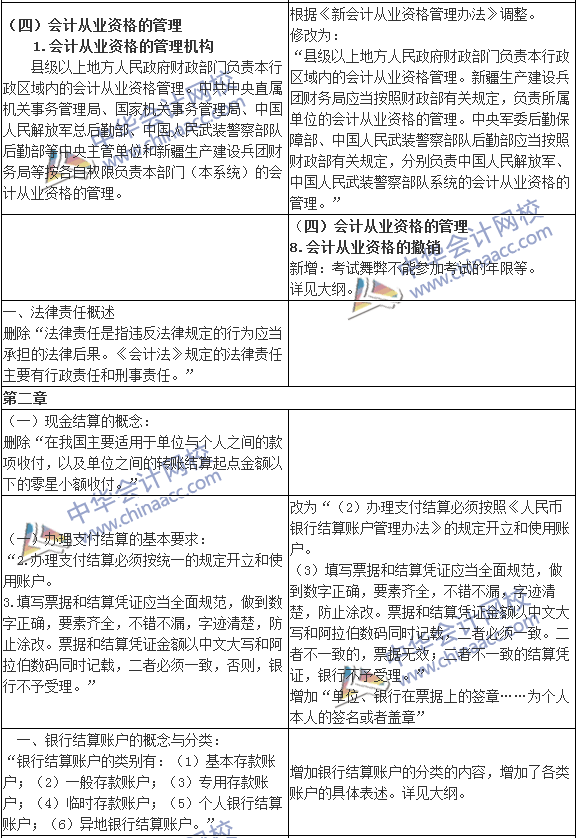 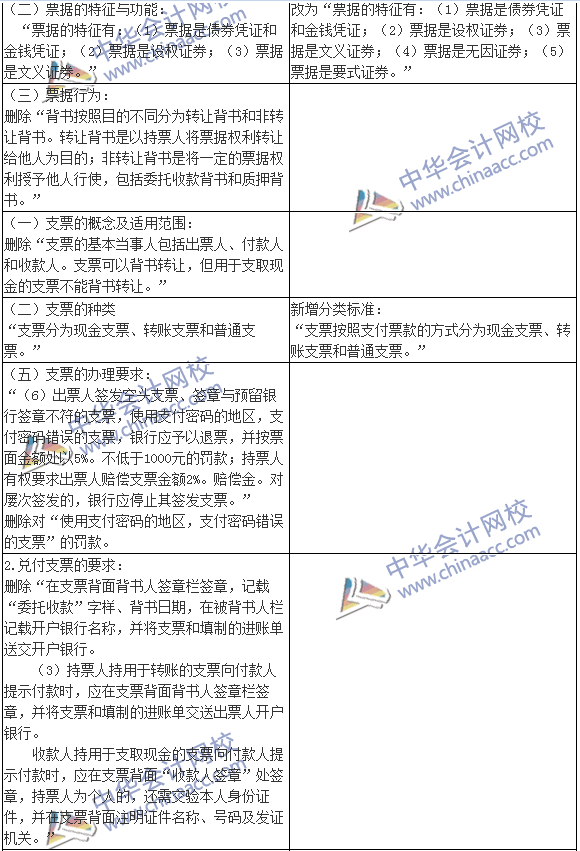 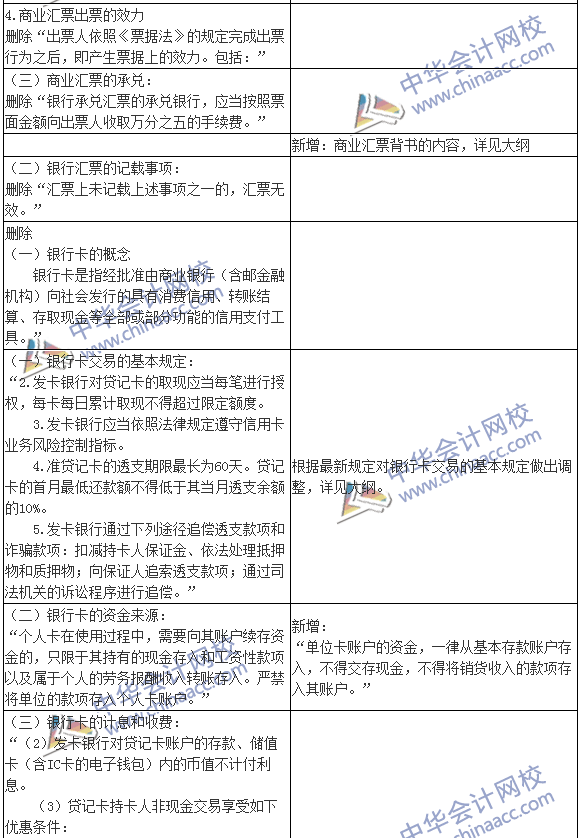 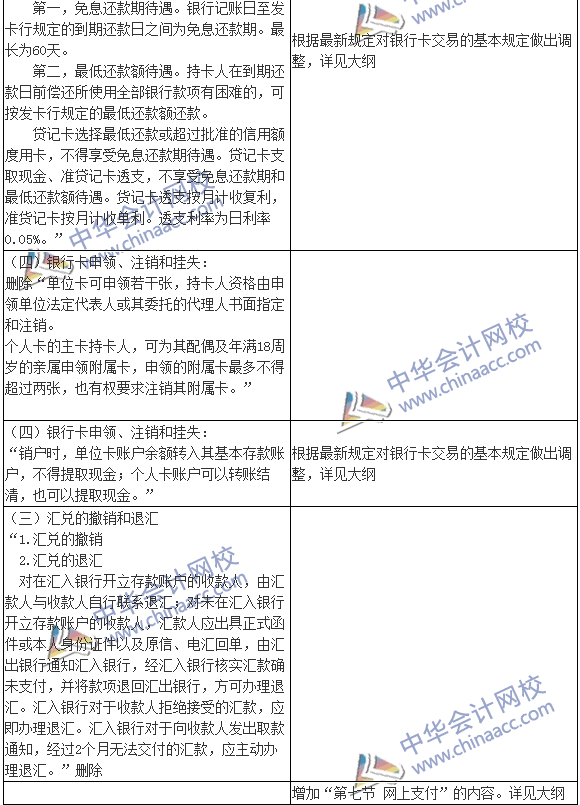 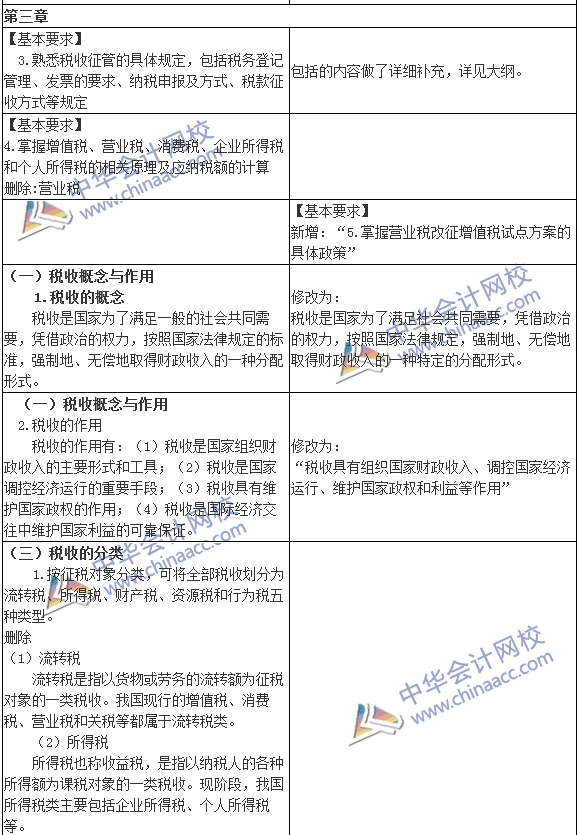 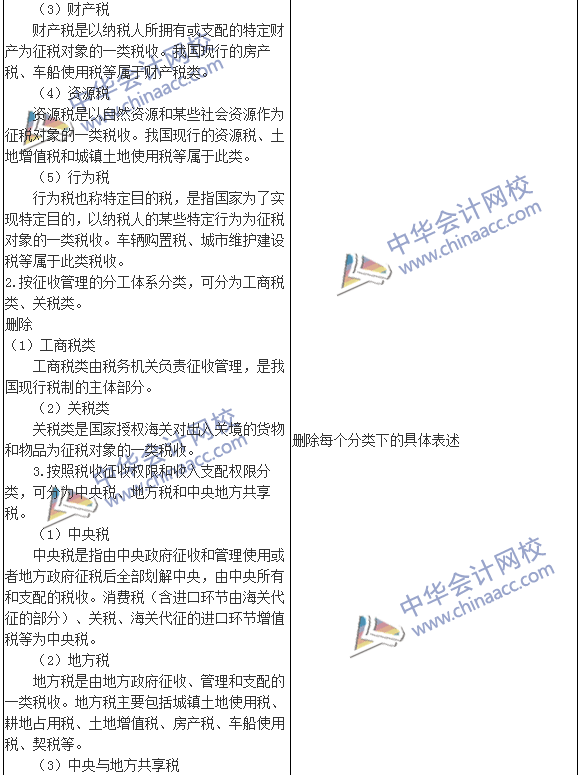 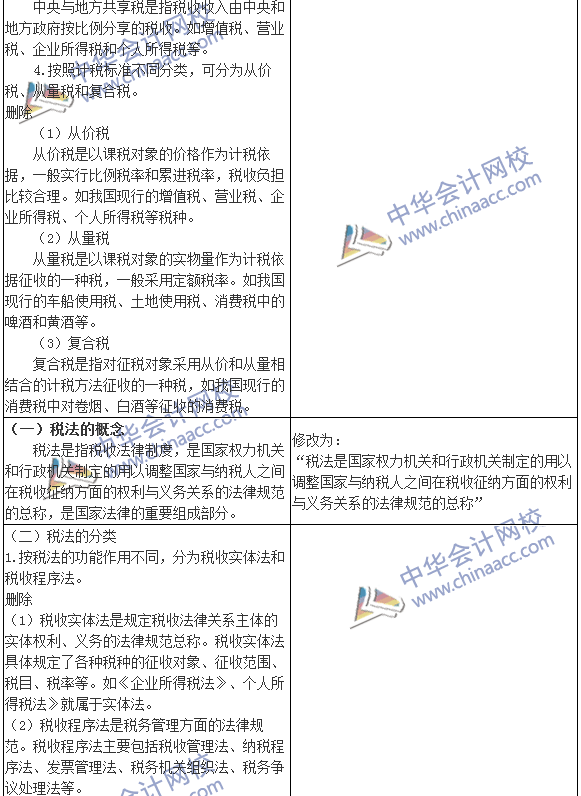 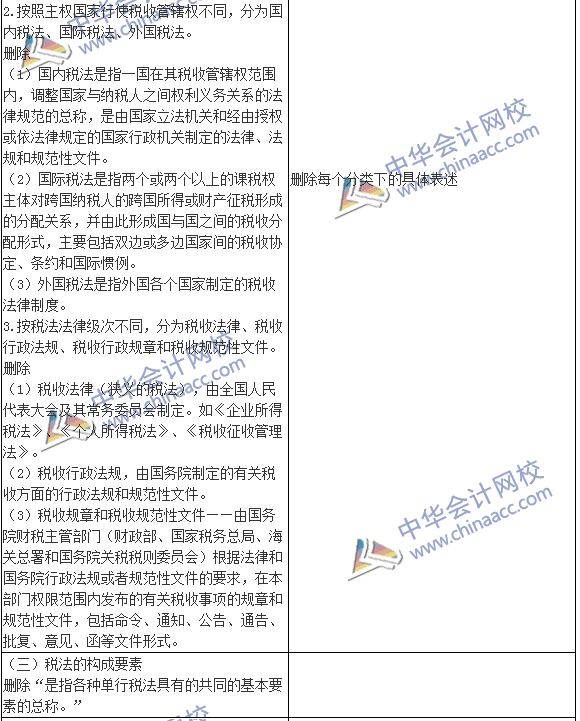 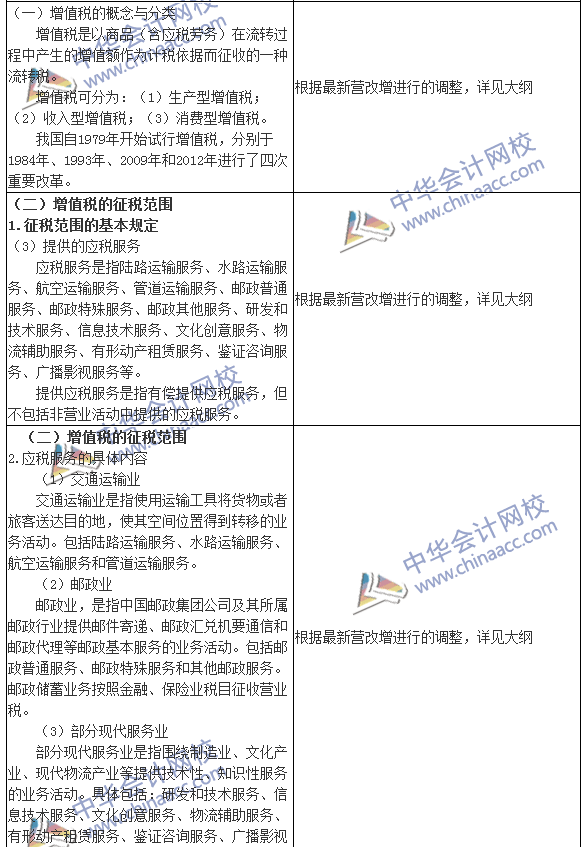 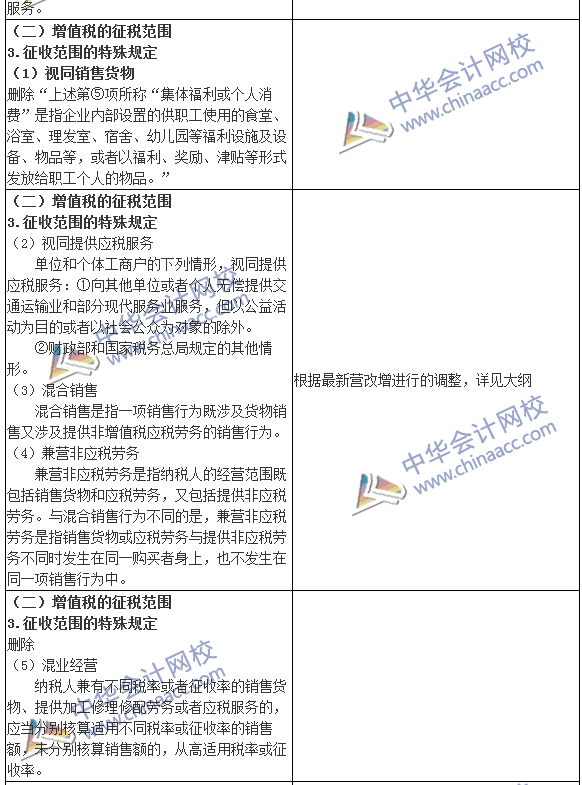 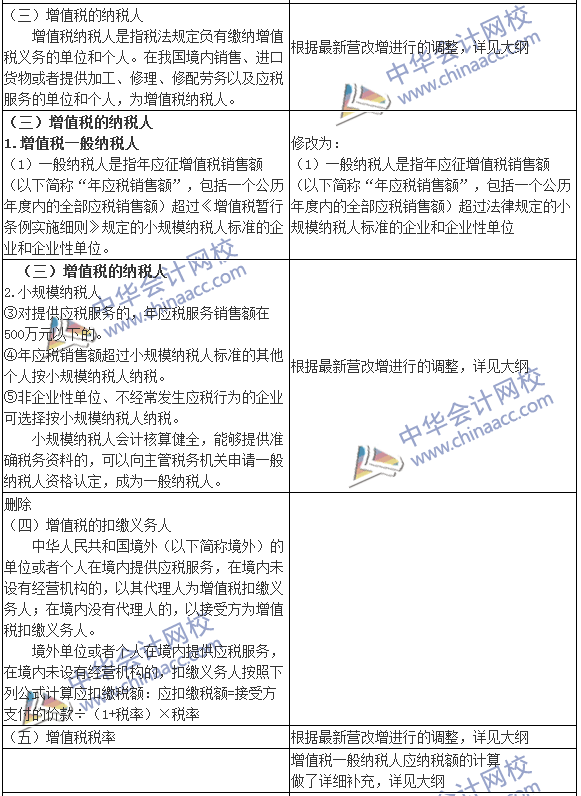 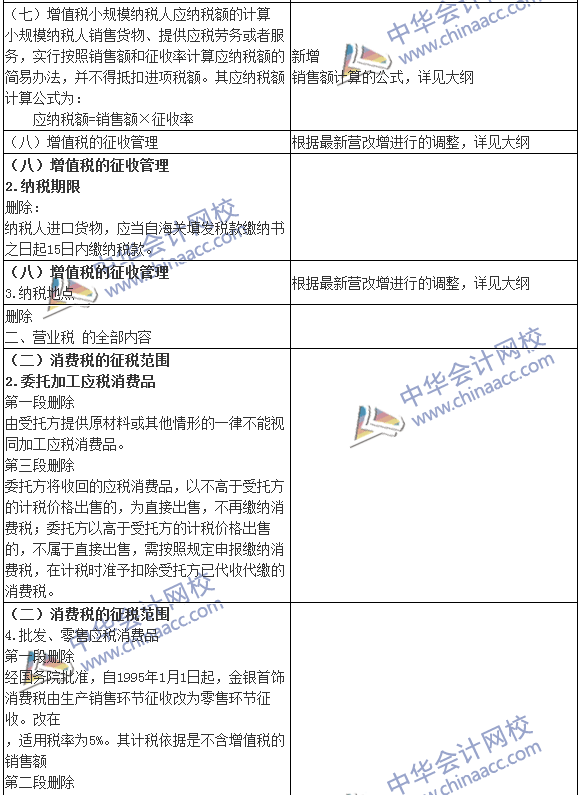 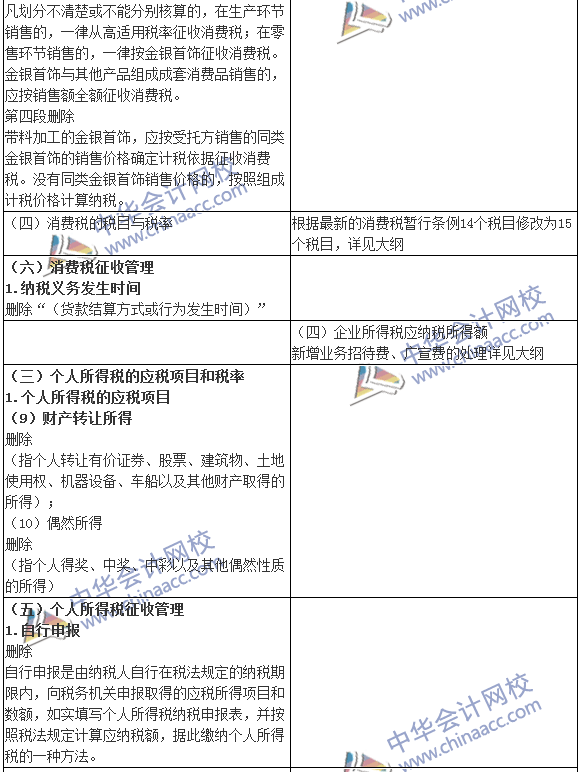 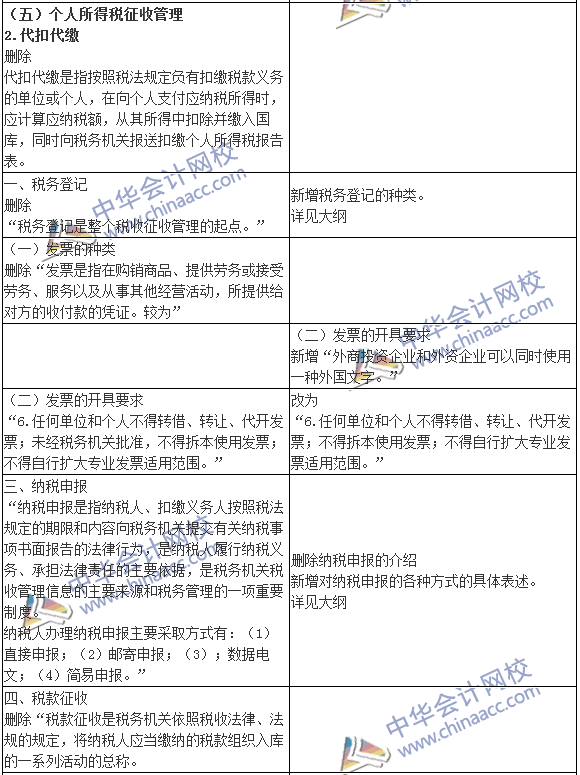 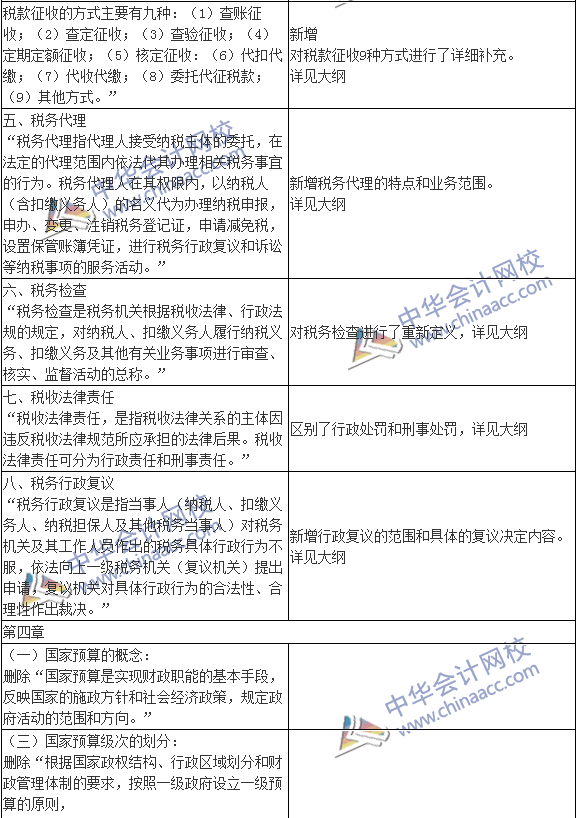 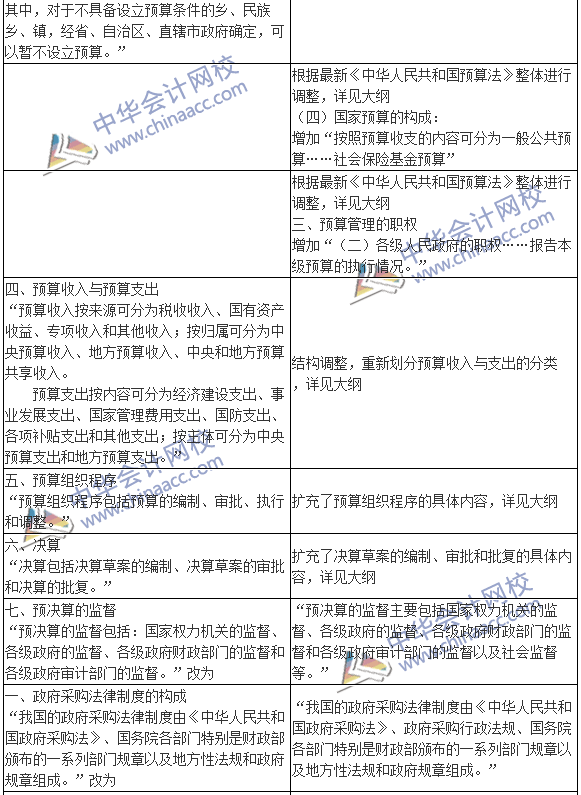 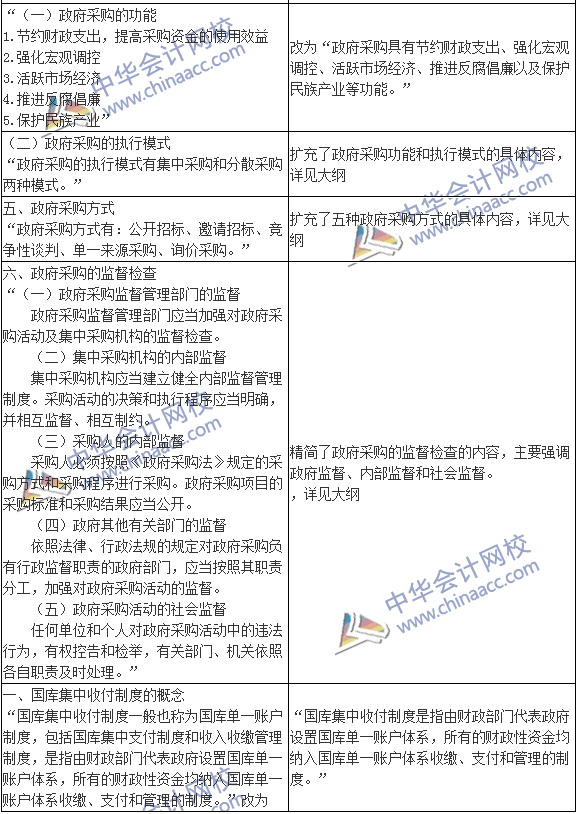 